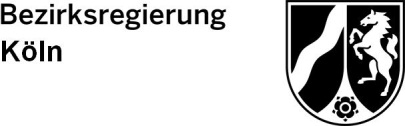 
Antrag auf Erteilung der Genehmigung für eine Sonderform des Linienverkehrsnach dem Personenbeförderungsgesetz (PBefG)a)	 eigenwirtschaftlicher	 gemeinwirtschaftlicher	Verkehr i. S. d. § 8 Abs. 4 PBefGb)	 Berufsverkehr	 Schülerfahrten	 Marktfahrten	(§ 43 Nr. 1 PBefG)	(§ 43 Nr. 2 PBefG)	(§ 43 Nr. 3 PBefG)	 Theaterfahrten	 Flughafenzubringerverkehr	  Sonstige	(§ 43 Nr. 4 PBefG)	(§ 43 i.V.m. § 2 Abs. 6 PBefG)	Anzahl der wöchentlichen		Fahrtenpaare	Liniennummer	Linienlänge in kmAnlage - nur bei gemeinwirtschaftlichem Verkehr - Nachweis über einen öffentlichen Dienstleistungsauftrag im Sinne von Artikel 3 Abs. 1 
der Verordnung (EG) Nr. 1370/2007(vom Aufgabenträger auszufüllen)Die vom Verkehrsunternehmen beantragte Linie Nr.       ggf. Linienbündel      ist Bestandteil eines öffentlichen Dienstleistungsauftrages im Sinne von Artikel 3 Abs. 1 der Verordnung (EG) Nr. 1370/2007.Dieser öffentliche Dienstleistungsauftrag ist befristet bis zum      .     
______________________________                         ______________________________(Ort, Datum)	(Unterschrift des Aufgabenträgers)Bezirksregierung KölnDezernat 25Postfach50606 KölnServicezeiten bei der Bezirksregierung Köln:Montag bis Donnerstag von 8.30-15 UhrBezirksregierung KölnDezernat 25Postfach50606 KölnBezirksregierung KölnDezernat 25Postfach50606 KölnHinweise: Ihr Antrag wird in einfacher Ausfertigung sowie per E-Mail an das Postfach personenbefoerderung@bezreg-koeln.nrw.de benötigt.
Zutreffendes bitte ankreuzen  oder ausfüllen.
Die personenbezogenen Daten dieses Antrages werden aufgrund von § 12 PBefG erhoben. Reicht der vorgesehene Platz nicht aus, sind Beiblätter zu verwenden, die als Anlagen gekennzeichnet sind.Aktenzeichen der Bezirksregierung: 25.16.01/3/ 1.Name / Firma des Antragstellers (genaue Bezeichnung des Unternehmens)Name / Firma des Antragstellers (genaue Bezeichnung des Unternehmens)Name / Firma des Antragstellers (genaue Bezeichnung des Unternehmens)Name / Firma des Antragstellers (genaue Bezeichnung des Unternehmens)Name / Firma des Antragstellers (genaue Bezeichnung des Unternehmens)Name / Firma des Antragstellers (genaue Bezeichnung des Unternehmens)Name / Firma des Antragstellers (genaue Bezeichnung des Unternehmens)1.Betriebssitz (PLZ, Ort, Straße, Hausnummer)Betriebssitz (PLZ, Ort, Straße, Hausnummer)Betriebssitz (PLZ, Ort, Straße, Hausnummer)Betriebssitz (PLZ, Ort, Straße, Hausnummer)Betriebssitz (PLZ, Ort, Straße, Hausnummer)Betriebssitz (PLZ, Ort, Straße, Hausnummer)Betriebssitz (PLZ, Ort, Straße, Hausnummer)1.TelefonMobilMobilTelefaxTelefaxE-MailE-Mail2.Angaben über den / die Inhaber (bei Handelsgesellschaften ggf. Gesellschafterliste)Angaben über den / die Inhaber (bei Handelsgesellschaften ggf. Gesellschafterliste)Angaben über den / die Inhaber (bei Handelsgesellschaften ggf. Gesellschafterliste)Angaben über den / die Inhaber (bei Handelsgesellschaften ggf. Gesellschafterliste)Angaben über den / die Inhaber (bei Handelsgesellschaften ggf. Gesellschafterliste)Angaben über den / die Inhaber (bei Handelsgesellschaften ggf. Gesellschafterliste)Angaben über den / die Inhaber (bei Handelsgesellschaften ggf. Gesellschafterliste)2.a) Name (ggf. auch Geburtsname)	Vorname(n)a) Name (ggf. auch Geburtsname)	Vorname(n)a) Name (ggf. auch Geburtsname)	Vorname(n)a) Name (ggf. auch Geburtsname)	Vorname(n)a) Name (ggf. auch Geburtsname)	Vorname(n)a) Name (ggf. auch Geburtsname)	Vorname(n)a) Name (ggf. auch Geburtsname)	Vorname(n)2.Wohnsitz (PLZ, Ort, Straße, Hausnummer)Wohnsitz (PLZ, Ort, Straße, Hausnummer)Wohnsitz (PLZ, Ort, Straße, Hausnummer)Wohnsitz (PLZ, Ort, Straße, Hausnummer)Wohnsitz (PLZ, Ort, Straße, Hausnummer)Wohnsitz (PLZ, Ort, Straße, Hausnummer)Wohnsitz (PLZ, Ort, Straße, Hausnummer)2.Funktion im Unternehmen       
Funktion im Unternehmen       
Funktion im Unternehmen       
Funktion im Unternehmen       
Funktion im Unternehmen       
Funktion im Unternehmen       
Funktion im Unternehmen       
FamilienstandFamilienstandGeburtstagGeburtstagGeburtsortGeburtsortStaatsangehörigkeitb) Name (ggf. auch Geburtsname)	Vorname(n)
	     		     b) Name (ggf. auch Geburtsname)	Vorname(n)
	     		     b) Name (ggf. auch Geburtsname)	Vorname(n)
	     		     b) Name (ggf. auch Geburtsname)	Vorname(n)
	     		     b) Name (ggf. auch Geburtsname)	Vorname(n)
	     		     b) Name (ggf. auch Geburtsname)	Vorname(n)
	     		     Wohnsitz (PLZ, Ort, Straße, Hausnummer)Wohnsitz (PLZ, Ort, Straße, Hausnummer)Wohnsitz (PLZ, Ort, Straße, Hausnummer)Wohnsitz (PLZ, Ort, Straße, Hausnummer)Wohnsitz (PLZ, Ort, Straße, Hausnummer)Wohnsitz (PLZ, Ort, Straße, Hausnummer)Funktion im Unternehmen       Funktion im Unternehmen       Funktion im Unternehmen       Funktion im Unternehmen       Funktion im Unternehmen       Funktion im Unternehmen       FamilienstandGeburtstagGeburtstagGeburtstagGeburtsortStaatsangehörigkeit3.Angaben über den Verkehrsleiter nach Art. 4 Verordnung (EG) Nr. 1071/2009Angaben über den Verkehrsleiter nach Art. 4 Verordnung (EG) Nr. 1071/2009Angaben über den Verkehrsleiter nach Art. 4 Verordnung (EG) Nr. 1071/2009Angaben über den Verkehrsleiter nach Art. 4 Verordnung (EG) Nr. 1071/2009Angaben über den Verkehrsleiter nach Art. 4 Verordnung (EG) Nr. 1071/2009Angaben über den Verkehrsleiter nach Art. 4 Verordnung (EG) Nr. 1071/20093.Name (ggf. auch Geburtsname)	Vorname(n)Name (ggf. auch Geburtsname)	Vorname(n)Name (ggf. auch Geburtsname)	Vorname(n)Name (ggf. auch Geburtsname)	Vorname(n)Name (ggf. auch Geburtsname)	Vorname(n)Name (ggf. auch Geburtsname)	Vorname(n)3.Wohnsitz (PLZ, Ort, Straße, Hausnummer)Wohnsitz (PLZ, Ort, Straße, Hausnummer)Wohnsitz (PLZ, Ort, Straße, Hausnummer)Wohnsitz (PLZ, Ort, Straße, Hausnummer)Wohnsitz (PLZ, Ort, Straße, Hausnummer)Wohnsitz (PLZ, Ort, Straße, Hausnummer)3.Stellung im Unternehmen (Aufgabengebiet)Stellung im Unternehmen (Aufgabengebiet)Stellung im Unternehmen (Aufgabengebiet)Stellung im Unternehmen (Aufgabengebiet)Stellung im Unternehmen (Aufgabengebiet)Stellung im Unternehmen (Aufgabengebiet)3.FamilienstandFamilienstandGeburtstagGeburtsortGeburtsortStaatsangehörigkeit3.Soweit ein externer Verkehrsleiter nach Art. 4 Abs. 2 Verordnung (EG) Nr. 1071/2009 benannt wird (Arbeitsvertrag ist beizufügen):
Leitet der Verkehrsleiter auch die Verkehrstätigkeiten anderer Verkehrsunternehmen?	 ja	 nein
Falls ja:a) von höchstens 4 Unternehmen		 ja	 nein

b) mit zusammengenommen höchstens 50 Fahrzeugen		 ja	 neinSoweit ein externer Verkehrsleiter nach Art. 4 Abs. 2 Verordnung (EG) Nr. 1071/2009 benannt wird (Arbeitsvertrag ist beizufügen):
Leitet der Verkehrsleiter auch die Verkehrstätigkeiten anderer Verkehrsunternehmen?	 ja	 nein
Falls ja:a) von höchstens 4 Unternehmen		 ja	 nein

b) mit zusammengenommen höchstens 50 Fahrzeugen		 ja	 neinSoweit ein externer Verkehrsleiter nach Art. 4 Abs. 2 Verordnung (EG) Nr. 1071/2009 benannt wird (Arbeitsvertrag ist beizufügen):
Leitet der Verkehrsleiter auch die Verkehrstätigkeiten anderer Verkehrsunternehmen?	 ja	 nein
Falls ja:a) von höchstens 4 Unternehmen		 ja	 nein

b) mit zusammengenommen höchstens 50 Fahrzeugen		 ja	 neinSoweit ein externer Verkehrsleiter nach Art. 4 Abs. 2 Verordnung (EG) Nr. 1071/2009 benannt wird (Arbeitsvertrag ist beizufügen):
Leitet der Verkehrsleiter auch die Verkehrstätigkeiten anderer Verkehrsunternehmen?	 ja	 nein
Falls ja:a) von höchstens 4 Unternehmen		 ja	 nein

b) mit zusammengenommen höchstens 50 Fahrzeugen		 ja	 neinSoweit ein externer Verkehrsleiter nach Art. 4 Abs. 2 Verordnung (EG) Nr. 1071/2009 benannt wird (Arbeitsvertrag ist beizufügen):
Leitet der Verkehrsleiter auch die Verkehrstätigkeiten anderer Verkehrsunternehmen?	 ja	 nein
Falls ja:a) von höchstens 4 Unternehmen		 ja	 nein

b) mit zusammengenommen höchstens 50 Fahrzeugen		 ja	 neinSoweit ein externer Verkehrsleiter nach Art. 4 Abs. 2 Verordnung (EG) Nr. 1071/2009 benannt wird (Arbeitsvertrag ist beizufügen):
Leitet der Verkehrsleiter auch die Verkehrstätigkeiten anderer Verkehrsunternehmen?	 ja	 nein
Falls ja:a) von höchstens 4 Unternehmen		 ja	 nein

b) mit zusammengenommen höchstens 50 Fahrzeugen		 ja	 nein3.Die fachliche Eignung des Verkehrsleiters nach Art. 8 Verordnung (EG) Nr. 1071/2009 ist ausschließlich nachzuweisen durch eine Bescheinigung der Industrie- und Handelskammer.Die fachliche Eignung des Verkehrsleiters nach Art. 8 Verordnung (EG) Nr. 1071/2009 ist ausschließlich nachzuweisen durch eine Bescheinigung der Industrie- und Handelskammer.Die fachliche Eignung des Verkehrsleiters nach Art. 8 Verordnung (EG) Nr. 1071/2009 ist ausschließlich nachzuweisen durch eine Bescheinigung der Industrie- und Handelskammer.Die fachliche Eignung des Verkehrsleiters nach Art. 8 Verordnung (EG) Nr. 1071/2009 ist ausschließlich nachzuweisen durch eine Bescheinigung der Industrie- und Handelskammer.Die fachliche Eignung des Verkehrsleiters nach Art. 8 Verordnung (EG) Nr. 1071/2009 ist ausschließlich nachzuweisen durch eine Bescheinigung der Industrie- und Handelskammer.Die fachliche Eignung des Verkehrsleiters nach Art. 8 Verordnung (EG) Nr. 1071/2009 ist ausschließlich nachzuweisen durch eine Bescheinigung der Industrie- und Handelskammer.4.Sind Sie bereits Inhaber einer Gemeinschaftslizenz oder Genehmigung?	ja (Kopie beifügen) 		Gemeinschaftslizenz Nr.      		Genehmigung für       erteilt durch      	neinSind Sie bereits Inhaber einer Gemeinschaftslizenz oder Genehmigung?	ja (Kopie beifügen) 		Gemeinschaftslizenz Nr.      		Genehmigung für       erteilt durch      	neinSind Sie bereits Inhaber einer Gemeinschaftslizenz oder Genehmigung?	ja (Kopie beifügen) 		Gemeinschaftslizenz Nr.      		Genehmigung für       erteilt durch      	neinSind Sie bereits Inhaber einer Gemeinschaftslizenz oder Genehmigung?	ja (Kopie beifügen) 		Gemeinschaftslizenz Nr.      		Genehmigung für       erteilt durch      	neinSind Sie bereits Inhaber einer Gemeinschaftslizenz oder Genehmigung?	ja (Kopie beifügen) 		Gemeinschaftslizenz Nr.      		Genehmigung für       erteilt durch      	neinSind Sie bereits Inhaber einer Gemeinschaftslizenz oder Genehmigung?	ja (Kopie beifügen) 		Gemeinschaftslizenz Nr.      		Genehmigung für       erteilt durch      	nein5. Die Ersterteilung Die Wiedererteilung	der Genehmigung wird beantragt Die Änderung bzw. Erweiterung Die Ersterteilung Die Wiedererteilung	der Genehmigung wird beantragt Die Änderung bzw. Erweiterung Die Ersterteilung Die Wiedererteilung	der Genehmigung wird beantragt Die Änderung bzw. Erweiterung Die Ersterteilung Die Wiedererteilung	der Genehmigung wird beantragt Die Änderung bzw. Erweiterung Die Ersterteilung Die Wiedererteilung	der Genehmigung wird beantragt Die Änderung bzw. Erweiterung Die Ersterteilung Die Wiedererteilung	der Genehmigung wird beantragt Die Änderung bzw. Erweiterungvon (Ausgangspunkt: Ort, Straße bzw. Platz)nach (Endpunkt: Ort, Straße bzw. Platz)über (genauer Streckenverlauf: Orte, Ortsdurchfahrten, Straßen, Plätze)6.- Bitte nur bei beantragter Erweiterung oder Änderung einer bestehenden Genehmigung angeben -6.Die zurzeit geltende Genehmigung ist befristet bis zum       und lautet6.von (Ausgangspunkt: Ort, Straße bzw. Platz)6.nach (Endpunkt: Ort, Straße bzw. Platz)6.über (genauer Streckenverlauf: Orte, Ortsdurchfahrten, Straßen, Plätze)7.Die Gültigkeitsdauer der beantragten Genehmigung soll betragen:7.	10 Jahre	von      	bis      8.Liegt ein öffentlicher Dienstleistungsauftrag im Sinne von Artikel 3 Abs. 1 der Verordnung (EG) Nr. 1370/2007 vor?
 ja (Anlage ist ausgefüllt vorzulegen)	 nein9.Welche anderen öffentlichen oder privaten Verkehrsunternehmen sind Ihres Wissens bereits im Einzugsgebiet des beantragten Sonderlinienverkehrs tätig?9.a) Name des Unternehmens
9.   Linienverkehr	   Sonderform des Linienverkehrs			Linienbedarfsverkehr9.	von      	nach      9.Überlagerung mit dem beantragten Linienverkehr ergibt sich auf folgende(n)r Strecke(n):
b) Name des Unternehmens
	   Linienverkehr	   Sonderform des Linienverkehrs			Linienbedarfsverkehr	von      	nach         Überlagerung mit dem beantragten Linienverkehr ergibt sich auf folgende(n)r Strecke(n):c) Name des Unternehmens	   Linienverkehr	   Sonderform des Linienverkehrs			Linienbedarfsverkehr	von       	nach      Überlagerung mit dem beantragten Linienverkehr ergibt sich auf folgende(n)r Strecke(n):
10.- Bitte nur bei Berufsverkehr bzw. Schülerfahrten ausfüllen -10.Es sollen Berufstätige/Schüler folgender Firma/Schule befördert werden:Name der Firma bzw. Schule:Straße und Ort:11.- Bitte nur bei Markt- bzw. Theaterfahrten ausfüllen -11.Es sollen Besucher zu folgenden Märkten/kulturellen Veranstaltungen befördert werden:Genaue Bezeichnung:Straße und Ort:12.Welche Verkehrsverbesserungen sind mit der Neueinrichtung bzw. der Erweiterung oder Änderung verbunden?(kurze Erläuterungen ggf. auch auf Anlagebogen erbeten) 13.Auf Grund des § 45 Abs. 3 PBefG wird die Befreiung von der Einhaltung der Vorschriften beantragt:
a) über die Betriebs- und Beförderungspflicht (§§ 21, 22 PBefG)	 ja		nein
b) über den Fahrplan (§ 40 PBefG)	 ja		nein, deshalb ist der Fahrplan beigefügt
c) über die Beförderungsbedingungen und -entgelte (§ 39 PBefG)	 ja	 	nein, deshalb sind die Beförderungsbedingungen und -entgelte beigefügt14.Wie viele Genehmigungsurkunden werden für die Durchführung des beantragten Verkehrs benötigt?      (Anzahl)Bitte beachten Sie, dass die Genehmigungsurkunde immer im Fahrzeug mitzuführen ist!15.Als Anlagen sind im Original beizufügen (die mit dem    gekennzeichneten Anlagen sind stets erforderlich):15.	Haltestellenverzeichnis mit Angabe der Linienlänge, bei Unterwegsbedienung auch der Teilstrecken in km	Übersichtskarte, in der die beantragte Strecke mit allen vorgesehenen Haltestellen und ggf. die im Verkehrsgebiet bereits 	vorhandenen Schienenverkehre, Obuslinien, Kfz-Linien und Linienbedarfsverkehre anderer Unternehmen eingezeichnet sind	Fahrplan, Beförderungsbedingungen und -entgelte, falls keine Befreiung gem. § 45 Abs. 3 PBefG beantragt wird	Werden allgemein genehmigte Beförderungsbedingungen und -entgelte bei diesem Verkehr angewandt?
	 ja	 nein
	Falls nein, sind die Beförderungsbedingungen und -entgelte vorzulegen.	- Nur bei Erst- bzw. Wiedererteilung gemeinwirtschaftlicher Verkehre -

	Nachweis über einen öffentlichen Dienstleistungsauftrag im Sinne von Artikel 3 Abs. 1 der Verordnung (EG) Nr. 1370/2007 
	(siehe Anlage)	Darstellung der Maßnahmen zur Erreichung des Ziels der vollständigen Barrierefreiheit des beantragten Verkehrs entsprechend 
	den Aussagen im Nahverkehrsplan (§ 8 Abs. 3 Satz 3 PBefG)	Angaben über die Zahl, die Art (KOM, Pkw), Sitz- und Stehplätze der zu verwendenden Fahrzeuge
	Verbindliche Zusicherung bestimmter Standards nach § 12 Abs. 1a PBefG 
	Vertragliche Vereinbarung für die Durchführung des Sonderlinienverkehrs (Auftragsbestätigung ist beizufügen) 
Die Genehmigungsbehörde behält sich die Vorlage weiterer Unterlagen nach § 12 Abs. 3 PBefG vor!
Bei Erstantragstellung sind die vorzulegenden Unterlagen mit der Genehmigungsbehörde im Einzelfall abzustimmen.16.Bemerkungen:17.Hinweise zum Datenschutz:Die Verwaltungsbehörde ist nach § 54c PBefG in Verbindung mit § 15 des Güterkraftverkehrsgesetzes (GüKG) in Verbindung mit Artikel 11 Absatz 2 der Verordnung (EG) Nr. 1071/2009 verpflichtet, Angaben über Inhaber von Berechtigungen für den gewerblichen Personenverkehr sowie über die Personen der geschäftsführungs- und vertretungsberechtigten Gesellschafter, der gesetzlichen Vertreter und des Verkehrsleiters in einem Unternehmen des Personenverkehrs einschließlich Angaben über die Bescheinigung der fachlichen Eignung des Verkehrsleiters nach Maßgabe des § 2 Absatz 1 der Verkehrsunternehmensdatei-Durchführungsverordnung (VUDat-DV) in Verbindung mit Artikel 16 Absatz 2 der Verordnung (EG) Nr. 1071/2009 an die Verkehrsunternehmensdatei beim Bundesamt für Güterverkehr zu übermitteln.Es wird darauf hingewiesen, dass die in § 2 Abs. 3 VUDat-DV in Verbindung mit Artikel 16 Absatz 2 der Verordnung (EG) Nr. 1071/2009 aufgeführten Informationen im öffentlich zugänglichen Bereich der Verkehrsunternehmensdatei gespeichert und für jedermann über das Internet unter www.verkehrsunternehmensdatei.de einsehbar sind.18.Ich versichere, dass ich die Angaben in diesem Antrag und in den beigefügten Anlagen, die Bestandteil dieses Antrages sind, nach bestem Wissen richtig und vollständig gemacht habe und dass ich die Hinweise zum Datenschutz zur Kenntnis genommen habe.
